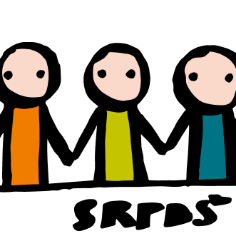 Zápis ze schůzky Spolku rodičů a přátel dětí při ZŠ a MŠ Červená Vodakonaná dne 14.11.2023 v ZŠ Červená VodaPřítomni:	Jitka Seidlová, Mgr. Iva Vacková, Ladislava Morongová, Gabriela Seidlová,  Eva Růčková, Brůnová Kateřina, Helena Grežová, .BPavla Stará, Zuzana Hegerová,  Martina Vrábelová, Michaela Kubíčková, Martina Umlaufová, Michaela Pohlová, Zuzana Nešněrová              Omluveni:	Mgr. Luděk Bílý, Mgr. Pavla Osičková, Eva Vaníčková, Tomáš Baborák, Lenka Šponarová, Průběh schůzky:Stav účtu spolku 7.661,68- Kč, stav pokladny: 9.987,- Kč, neproběhlo vyúčtování za sousedskou slavnost s obcí Červená VodaByli schváleni noví zástupci tříd 1.A. – Martina Umlaufová, 1.B. – Michaela Pohlová, 6.A. – Michaela Kubíčková, 7.B. – Miroslava Pečínková, 9.A. a  9.B. – Eva Růčková a Jitka SeidlováDne 4.září byly předány prvňáčkům kornouty (cena 220-230 Kč/kus)Akce Sousedská slavnost – výtěžek bude započítán po vyúčtování Sběr starého papíru se uskutečnil 6. a 7.10.2023, ohodnocení proběhne stejně jako při minulém sběru, zúčastnilo se 96 dětí, 2 učitelky a 2 školkyByl schválen příspěvek na cartridge do tiskárny pro Jitku Seidlovou (cca 400 Kč) Vánoční jarmark se bude konat dne 01.12.2023, a bude probíhat prodej nápojů a cukroví (bude poskytnut 500 ,- Kč příspěvek pro školky)Zapsala dne 15.11.2023: Gabriela Seidlová 